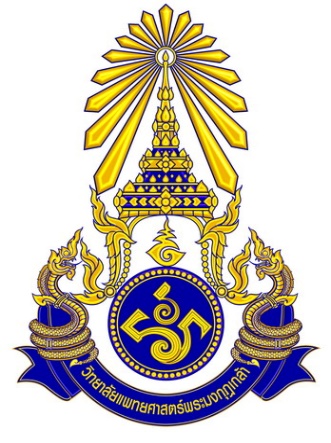 รายงานการประเมินตนเองตามแนวทางพัฒนาคุณภาพสู่ความเป็นเลิศ (Self-Assessment Report: SAR)ภาควิชา .......................... กองการศึกษาวิทยาลัยแพทยศาสตร์พระมงกุฎเกล้าการประเมินคุณภาพการศึกษาภายในวิทยาลัยแพทยศาสตร์พระมงกุฎเกล้าประจำปีการศึกษา ๒๕๕๙คำนำ(เขียนโดยหัวหน้าภาควิชาหรือผู้รับผิดชอบการศึกษาแพทยศาสตร์บัณฑิต)	ขอบข่ายในการเขียนคำนำ ควรครอบคลุมประเด็นดังต่อไปนี้วัตถุประสงค์ของการจัดทำรายงานขอบข่ายสาระที่อยู่ในรายงานช่วงเวลาของข้อมูล ประจำปีการศึกษา ๒๕๕๙						(ลงนาม)							     (                                     )	อาจารย์หัวหน้าภาควิชา ..........................................สารบัญ					หน้าคำนำสารบัญส่วนที่ ๑	โครงร่างองค์กรลักษณะองค์กร ก.	สภาพแวดล้อมขององค์กรข.	ความสัมพันธ์ระดับองค์กร สภาวการณ์ขององค์กรก.	สภาพด้านการแข่งขันข.	บริบทเชิงกลยุทธ์ ค.	ระบบการปรับปรุงผลการดำเนินการส่วนที่ ๒	ผลการดำเนินงานรายหมวด	หมวด ๑ การนำองค์การ	หมวด ๓ ลูกค้า	หมวด ๔ การวัด การวิเคราะห์ และการจัดการความรู้ 	หมวด ๖ ระบบปฏิบัติการส่วนที่ ๓ ผลลัพธ์	หมวด ๗ 	ผลลัพธ์ส่วนที่ ๔ ภาคผนวกตารางที่ ๑ ข้อมูลอาจารย์และบุคลากรสนับสนุน (ณ วันที่ ๓๑ มีนาคม ๒๕๖๐) ตารางที่ ๒ บัญชีรายละเอียดอาจารย์ประจำ อาจารย์พิเศษ และบุคลากรสนับสนุน (ณ วันที่ ๓๑ มีนาคม ๒๕๖๐)  ตารางที่ ๓ ข้อมูลภาระงานอาจารย์รายบุคคลปีการศึกษา ๒๕๕๙ ตารางที่ ๔ ข้อมูลการตีพิมพ์ผลงานวิจัยและบทความทางวิชาการ ในปีการศึกษา ๒๕๕๙  ตารางที่ ๕ ข้อมูลโครงการบริการวิชาการ ในปีการศึกษา ๒๕๕๙  ตารางที่ ๖ บัญชีรายละเอียดบริการวิชาการแก่สังคม รายชื่อคณะกรรมการประกันคุณภาพการศึกษาของภาควิชา ส่วนที่ ๑โครงร่างองค์กร ภาควิชา .........................๑.	ลักษณะองค์กรสภาพแวดล้อมขององค์กร (ให้อธิบายลักษณะสภาพแวดล้อมการปฏิบัติงานของภาควิชาและความสัมพันธ์หลักกับผู้เรียน ลูกค้ากลุ่มอื่น ผู้ส่งมอบ คู่ความร่วมมือ และผู้มีส่วนได้ส่วนเสีย) …………………………………………………………………………………………………………………………………………………………………………………………………………………………………………………………………………………………………………………………………...…………………………………………………………………………………………………………………………………………………………………………………………………………………………………………………………………………………………………………………………………...…………………………………………………………………………………………………………………………………………………………………………………………………………………………………………………………………………………………………………………………………...…………………………………………………………………………………………………………………………………………………………………………………………………………………………………………………………………………………………………………………………………...…………………………………………………………………………………………………………………………………………………………………………………………………………………………………………………………………………………………………………………………………...…………………………………………………………………………………………………………………………………………………………………………………………………………………………………………………………………………………………………………………………………...…………………………………………………………………………………………………………………………………………………………………ข. ความสัมพันธ์ระดับองค์กร (ระบุ Organization, Administrative, Activity charts) …………………………………………………………………………………………………………………………………………………………………………………………………………………………………………………………………………………………………………………………………...…………………………………………………………………………………………………………………………………………………………………………………………………………………………………………………………………………………………………………………………………...…………………………………………………………………………………………………………………………………………………………………………………………………………………………………………………………………………………………………………………………………...…………………………………………………………………………………………………………………………………………………………………………………………………………………………………………………………………………………………………………………………………...…………………………………………………………………………………………………………………………………………………………………………………………………………………………………………………………………………………………………………………………………...๒.	สภาวการณ์ขององค์กร	(ให้อธิบายสภาพแวดล้อมด้านการแข่งขัน ความท้าทายเชิงกลยุทธ์และความได้เปรียบเชิงกลยุทธ์ที่สำคัญ และระบบการปรับปรุงผลการดำเนินการของภาควิชา) ก.	สภาพด้านการแข่งขัน …………………………………………………………………………………………………………………………………………………………………………………………………………………………………………………………………………………………………………………………………...…………………………………………………………………………………………………………………………………………………………………………………………………………………………………………………………………………………………………………………………………...…………………………………………………………………………………………………………………………………………………………………………………………………………………………………………………………………………………………………………………………………...…………………………………………………………………………………………………………………………………………………………………………………………………………………………………………………………………………………………………………………………………...…………………………………………………………………………………………………………………………………………………………………ข. บริบทเชิงกลยุทธ์ (หมายถึง ระบุ โอกาสในการพัฒนาและจุดแข็งในการพัฒนาภาควิชา)…………………………………………………………………………………………………………………………………………………………………………………………………………………………………………………………………………………………………………………………………...…………………………………………………………………………………………………………………………………………………………………………………………………………………………………………………………………………………………………………………………………...…………………………………………………………………………………………………………………………………………………………………………………………………………………………………………………………………………………………………………………………………...…………………………………………………………………………………………………………………………………………………………………………………………………………………………………………………………………………………………………………………………………...…………………………………………………………………………………………………………………………………………………………………ค. ระบบการปรับปรุงผลการดำเนินการ …………………………………………………………………………………………………………………………………………………………………………………………………………………………………………………………………………………………………………………………………...…………………………………………………………………………………………………………………………………………………………………………………………………………………………………………………………………………………………………………………………………...…………………………………………………………………………………………………………………………………………………………………………………………………………………………………………………………………………………………………………………………………...…………………………………………………………………………………………………………………………………………………………………………………………………………………………………………………………………………………………………………………………………...………………………………………………………………………………………………………………………………………………………………………………………….....................................................................................................................................…………………ส่วนที่ ๒ หมวด ๑ การนำองค์การ ๑.๑ การนำองค์การโดยผู้นำระดับสูง (ของภาควิชา) (ให้อธิบายถึงวิธีการที่ผู้นำระดับสูงของภาควิชาปฏิบัติด้วยตนเองในการชี้นำ และทำให้ภาควิชามีความสำเร็จอย่างยั่งยืน วิธีการที่ผู้นำระดับสูงสร้างบรรยากาศเพื่อทำให้ผู้เรียนและลูกค้ากลุ่มอื่นมีความผูกพันกับภาควิชา เพื่อสร้างนวัตกรรมและทำให้มีผลการดำเนินการที่เป็นเลิศ รวมทั้งอธิบายวิธีการที่ผู้นำระดับสูงสื่อสารกับบุคลากร ผู้เรียนและลูกค้าที่สำคัญกลุ่มอื่น)วิสัยทัศน์ ค่านิยม และพันธกิจ …………………………………………………………………………………………………………………………………………………………………………………………………………………………………………………………………………………………………………………………………………………………………………………………………………………………………………………………………………………………………………………………………………………………………………………………………………………………………………………………………………………………………………………………………………………………………………………………………………………………………………………………………………………………………………………………………………………………………………………………………………………………………………………………………………………………………………………………………………………………………………………………………………………………………………………………………………………………………………………………………………………………………………………………………………………………………………………………………………………………………………………………………………………………………………………………………………………………………………………………………………………………การสื่อสารและผลการดำเนินการขององค์การ………………………………………………………………………………………………………………………………………………………………………………………………………………………………………………………………………………………………………………………………………………………………………………………………………………………………………………………………………………………………………………………………………………………………………………………………………………………………………………………………………………………………………………………………………………………………………………………………………………………………………………………………………………………………………………………………………………………………………………………………………………………………………………………………………………………………………………………………………………………………………………………………………………………………………………………………………………………………………………………………………………………………………………………………………………………………………………………………………………………………………………………………………………………………………………………………………………………………………………………………………………………………………………………………………………………………………………………………………………………………………………………………………………………………………………………………………………………………………………………………………………………………๑.๒ การกำกับดูแลและความรับผิดชอบต่อสังคม 	(ให้อธิบายถึงแนวทางที่ภาควิชาใช้เพื่อให้เกิดการกำกับดูแลและแนวทางการปรับปรุงระบบการนำองค์การ อธิบายวิธีการที่ภาควิชาสร้างความมั่นใจว่ามีการดำเนินการอย่างถูกต้องตามกฎหมายและมีจริยธรรม สนองต่อความรับผิดชอบต่อสังคมที่ภาควิชาพึงมี)การกำกับดูแลองค์การ……………………………………………………………………………………………………………………………………………………………………………………………………………………………………………………………………………………………………………………………………………………………………………………………………………………………………………………………………………………………………………………………………………………………………………………………………………………………………………………………………………………………………………………………………………………………………………………………………………………………………………………………………………………………………………………………………………………………………………………………………………………………………………………………………………………………………………………………………………………………………………………………………………………………………………………………………………………………………………………………………………………พฤติกรรมที่ถูกกฎหมาย และมีจริยธรรม……………………………………………………………………………………………………………………………………………………………………………………………………………………………………………………………………………………………………………………………………………………………………………………………………………………………………………………………………………………………………………………………………………………………………………………………………………………………………………………………………………………………………………………………………………………………………………………………………………………………………………………………………………………………………………………………………………………………………………………………………………………………………………………………………………………………………………………………………………………………………………………………………………………………………………………………………………………………………………………………………………………ความรับผิดชอบต่อสังคม…………………………………………………………………………………………………………………………………………………………………………………………………………………………………………………………………………………………………………………………………………………………………………………………………………………………………………………………………………………………………………………………………………………………………………………………………………………………………………………………………………………………………………………………………………………………………………………………………………………………………………………………………………………………………………………………………………………………………………………………………………………………………………………………………………………………………………………………………………………………………………………………………………………………………………………………………………………………………………………………………………………………………………………………………………………………………………………………………………………………………………………………………………………………………………………………………………………………………………………………………………………………ส่วนที่ ๒ หมวด ๓ ลูกค้า๓.๑ เสียงของลูกค้า (ให้อธิบายถึงวิธีการที่ภาควิชารับฟังผู้เรียนและลูกค้าอื่น และการได้มาซึ่งสารสนเทศเกี่ยวกับความพึงพอใจ ความไม่พึงพอใจ และความผูกพันของกลุ่มเหล่านั้น)ก. วิธีการรับฟังกลุ่มผู้เรียนและผู้เรียน เพื่อให้ได้ actionable information………………………………………………………………………………………………………………………………………………………………………………………………………………………………………………………………………………………………………………………………………………………………………………………………………………………………………………………………………………………………………………………………………………………………………………………………………………………………………………………………………………………………………………………………………………………………………………………………………………………………………………………………………………………………………………………………………………………………………………………………………………………………………………………………………………………………………………………………………………………………………………………………………………………………………………………………………………………………………………………………………………………………………………………………………………………………………………………………………………………………………………………………………………………………………………………………………………………………………………………………………………………………………………………………………………………………………………………………………………………………………………………………………………………………………………………………………………………………………………………………………………………………ข. วิธีการประเมินความพึงพอใจและความผูกพันของกลุ่มผู้เรียนและผู้เรียน ………………………………………………………………………………………………………………………………………………………………………………………………………………………………………………………………………………………………………………………………………………………………………………………………………………………………………………………………………………………………………………………………………………………………………………………………………………………………………………………………………………………………………………………………………………………………………………………………………………………………………………………………………………………………………………………………………………………………………………………………………………………………………………………………………………………………………………………………………………………………………………………………………………………………………………………………………………………………………………………………………………………………………………………………………………………………………………………………………………………………………………………………………………………………………………………………………………………………………………………………………………………………………………………………………………………………………………………………………………………………………………………………………………………………………………………………………………………………………………………………………………………………๓.๒ ความผูกพันของลูกค้า (ให้อธิบายวิธีการกำหนดหลักสูตรและบริการ และช่องทางการสื่อสาร เพื่อสนับสนุนผู้เรียนและลูกค้ากลุ่มอื่น รวมทั้งวิธีการการจำแนกกลุ่มผู้เรียนและลูกค้า อธิบายวิธีการสร้างความสัมพันธ์กับผู้เรียนและลูกค้ากลุ่มอื่น)ก. วิธีการค้นหาความต้องการ/ความคาดหวังเกี่ยวกับรายวิชาและบริการ จากกลุ่มผู้เรียน ผู้เรียน รวมทั้งปรับปรุงรายวิชา/ ปรับปรุงบริการเพื่อตอบสนองต่อความต้องการและทำให้ดีกว่าความคาดหวัง ………………………………………………………………………………………………………………………………………………………………………………………………………………………………………………………………………………………………………………………………………………………………………………………………………………………………………………………………………………………………………………………………………………………………………………………………………………………………………………………………………………………………………………………………………………………………………………………………………………………………………………………………………………………………………………………………………………………………………………………………………………………………………………………………………………………………………………………………………………………………………………………………………………………………………………………………………………………………………………………………………………………………………………………………………………………………………………………………………………………………………………………ข. วิธีการสร้างและจัดการความสัมพันธ์กับกลุ่มผู้เรียนและผู้เรียน เพื่อเพิ่มความผูกพันกับภาควิชา ………………………………………………………………………………………………………………………………………………………………………………………………………………………………………………………………………………………………………………………………………………………………………………………………………………………………………………………………………………………………………………………………………………………………………………………………………………………………………………………………………………………………………………………………………………………………………………………………………………………………………………………………………………………………………………………………………………………………………………………………………………………………………………………………………………………………………………………………………………………………………………………………………………………………………………………………………………………………………………………………………………………………………………………………………………………………………………………………………………………………………………………ค. ภาควิชามีวิธีการจัดการกับข้อร้องเรียนที่ได้รับจากกล่มผู้เรียนและผู้เรียน………………………………………………………………………………………………………………………………………………………………………………………………………………………………………………………………………………………………………………………………………………………………………………………………………………………………………………………………………………………………………………………………………………………………………………………………………………………………………………………………………………………………………………………………………………………………………………………………………………………………………………………………………………………………………………………………………………………………………………………………………………………………………………………………………………………………………………………………………………………………………………………………………………………………………………………………………………………………………………………………………………………………………………………………………………………………………………………………………………………………………………………ส่วนที่ ๒ หมวด ๔ การวัด การวิเคราะห์ และการจัดการความรู้๔.๑ การวัด วิเคราะห์ และปรับปรุงผลการดำเนินการขององค์การ	(ให้อธิบายวิธีการที่ภาควิชาใช้วัด วิเคราะห์ ทบทวน ตลอดจนปรับปรุงผลการดำเนินการโดยการใช้ข้อมูลและสารสนเทศในทุกระดับและทุกส่วนงานของภาควิชา รวมทั้งใช้ประโยชน์อย่างไรจากข้อมูลเทียบเคียงและข้อมูลลูกค้าเพื่อสนับสนุนการตัดสินใจ)การวัดผลการดำเนินการ …………………………………………………………………………………………………………………………………………………………………………………………………………………………………………………………………………………………………………………………………………………………………………………………………………………………………………………………………………………………………………………………………………………………………………………………………………………………………………………………………………………………………………………………………………………………………………………………………………………………………………………………………………………………………………………………………………………………………………………………………………………………………………………………………………………………………………………………………………………………………………………การวิเคราะห์และทบทวนผลการดำเนินการ…………………………………………………………………………………………………………………………………………………………………………………………………………………………………………………………………………………………………………………………………………………………………………………………………………………………………………………………………………………………………………………………………………………………………………………………………………………………………………………………………………………………………………………………………………………………………………………………………………………………………………………………………………………………………………………………………………………………………………………………………………………………………………………………………………………………………………………………………………………………………………………การปรับปรุงผลการดำเนินการ……………………………………………………………………………………………………………………………………………………………………………………………………………………………………………………………………………………………………………………………………………………………………………………………………………………………………………………………………………………………………………………………………………………………………………………………………………………………………………………………………………………………………………………………………………………………………………………………………………………………………………………………………………………………………………………………………………………………………………………………………………………………………………………………………………………………………………………………………………………………………………………………………………………………………………………………………………………………………………………………………………………๔.๒ การจัดการความรู้ สารสนเทศ และเทคโนโลยีสารสนเทศ	(อธิบายวิธีการจัดการและเพิ่มพูนสินทรัพย์ทางความรู้ และวิธีการเรียนรู้ของภาควิชา รวมทั้งวิธีการที่ทำให้มั่นใจว่าคุณภาพและความพร้อมของข้อมูลสารสนเทศ ซอฟท์แวร์และฮาร์ดแวร์ และโครงสร้างของเทคโนโลยีสารสนเทศตอบสนองต่อความต้องการใช้งานของบุคลากร ผู้เรียนและลูกค้ากลุ่มอื่น)ความรู้ของภาควิชา…………………………………………………………………………………………………………………………………………………………………………………………………………………………………………………………………………………………………………………………………………………………………………………………………………………………………………………………………………………………………………………………………………………………………………………………………………………………………………………………………………………………………………………………………………………………………………………………………………………………………………………………………………………………………………………………………………………………………………………………………………………………………………………………………………………………………………………………………………………………………………………………………………………………………………………………………………………………………………………………………………………………………………………………………………………………………………………………………………………………………………………………………………………………………………………………………………………………………………………………………………………………………………………………………………………………………………………………………………………………………………………………………………………………………………………………………………………………………………………………………………………………………………………………………………………………………………………………………………………………………………………………………ข้อมูล สารสนเทศ และเทคโนโลยีสารสนเทศ…………………………………………………………………………………………………………………………………………………………………………………………………………………………………………………………………………………………………………………………………………………………………………………………………………………………………………………………………………………………………………………………………………………………………………………………………………………………………………………………………………………………………………………………………………………………………………………………………………………………………………………………………………………………………………………………………………………………………………………………………………………………………………………………………………………………………………………………………………………………………………………………………………………………………………………………………………………………………………………………………………………………………………………………………………………………………………………………………………………………………………………………………………………………………………………………………………………………………………………………………………………………………………………………………………………………………………………………………………………………………………………………………………………………………………………………………………………………………………………………………………………………………………………………………………………………………………………………………………………………………………………………………ส่วนที่ ๒ หมวด ๖ ระบบปฏิบัติการ๖.๑ กระบวนการทำงาน(อธิบายวิธีการที่ภาควิชาใช้ในการออกแบบ จัดการ และปรับปรุงกระบวนการทำงานสำคัญเพื่อส่งมอบหลักสูตรและบริการที่มีคุณค่าสำหรับผู้เรียนและลูกค้ากลุ่มอื่น และทำให้ภาควิชาประสบความสำเร็จอย่างต่อเนื่อง สถาบันมีการจัดการนวัตกรรมอย่างไร สรุปกระบวนการทำงานที่สำคัญของภาควิชา)ก. 	การออกแบบหลักสูตรรายวิชา การบริการ และกระบวนการ…………………………………………………………………………………………………………………………………………………………………………………………………………………………………………………………………………………………………………………………………………………………………………………………………………………………………………………………………………………………………………………………………………………………………………………………………………………………………………………………………………………………………………………………………………………………………………………………………………………………………………………………………………………………………………………………………………………………………………………………………………………………………………………………………………………………………………………………………………………………………………………ข.	การจัดการกระบวนการ ………………………………………………………………………………………………………………………………………………………………………………………………………………………………………………………………………………………………………………………………………………………………………………………………………………………………………………………………………………………………………………………………………………………………………………………………………………………………………………………………………………………………………………………………………………………………………………………………………………………………………………………………………………………………………………………………………………………………………………………………………………………………………………………………………………………………………………………………………………………………………………… 	ค. การจัดการนวัตกรรม  …………………………………………………………………………………………………………………………………………………………………………………………………………………………………………………………………………………………………………………………………………………………………………………………………………………………………………………………………………………………………………………………………………………………………………………………………………………………………………………………………………………………………………………………………………………………………………………………………………………………………………………………………………………………………………………………………………………………………………………………………………………………………………………………………………………………………………………………………………………………………………………๖.๒ ประสิทธิผลของการปฏิบัติการ(อธิบายวิธีการที่ภาควิชาใช้ในการควบคุมต้นทุน บริหารห่วงโซ่อุปทาน ทำให้สถานที่ทำงานมีความปลอดภัย มีการเตรียมพร้อมรับภาวะฉุกเฉินที่อาจเกิดขึ้น ทั้งนี้เพื่อทำให้มั่นใจว่าระบบปฏิบัติการมีประสิทธิผล และส่งมอบคุณค่าแก่ผู้เรียนและลูกค้ากลุ่มอื่น) ก. ประสิทธิภาพและประสิทธิผลของกระบวนการ  ………………………………………………………………………………………………………………………………………………………………………………………………………………………………………………………………………………………………………………………………………………………………………………………………………………………………………………………………………………………………………………………………………………………………………………………………………………………………………………………………………………………………………………………………………………………………………………………………………………………………………………………………………………………………………………………………………………………………………………………………………………………………………………………………………………………………………………………………………………………………………………………………………………………………………………………………………………………………………………………………………………………………………………………………………………………………………………………………………………………………………………………………………………………………………………………………………………………………………………………………………………………… ข.	การจัดการห่วงโซ่อุปทาน  ………………………………………………………………………………………………………………………………………………………………………………………………………………………………………………………………………………………………………………………………………………………………………………………………………………………………………………………………………………………………………………………………………………………………………………………………………………………………………………………………………………………………………………………………………………………………………………………………………………………………………………………………………………………………………………………………………………………………………………………………………………………………………………………………………………………………………………………………………………………………………………………………………………………………………………………………………………………………………………………………………………………………………………………………………………………………………………………………………………………………………………………………………………………………………………………………………………………………………………………………………………………… ค.	การเตรียมความพร้อมด้านความปลอดภัยและภาวะฉุกเฉิน  ………………………………………………………………………………………………………………………………………………………………………………………………………………………………………………………………………………………………………………………………………………………………………………………………………………………………………………………………………………………………………………………………………………………………………………………………………………………………………………………………………………………………………………………………………………………………………………………………………………………………………………………………………………………………………………………………………………………………………………………………………………………………………………………………………………………………………………………………………………………………………………………………………………………………………………………………………………………………………………………………………………………………………………………………………………………………………………………………………………………………………………………………………………………………………………………………………………………………………………………………………………………… ส่วนที่ ๓ หมวด ๗ ผลลัพธ์๗.๑ ผลลัพธ์ด้านการเรียนรู้ของผู้เรียน และด้านกระบวนการก.	ผลลัพธ์ด้านการเรียนรู้ของผู้เรียน (ให้อธิบายผลลัพธ์ที่แสดงในรูปตารางหรือกราฟ) …………………………………………………………………………………………………………………………………………………………………………………………………………………………………………………………………………………………………………………………………………………………………………………………………………………………………………………………………………………………………………………………………………………………………………………………………………………………………………………………………………………………………………………………………………………………………………………………………………………………………………… ข. ผลลัพธ์ด้านประสิทธิผลของกระบวนการทำงาน  (ให้อธิบายผลลัพธ์ที่แสดงในรูปตารางหรือกราฟ)……………………………………………………………………………………………………………………………………………………………………………………………………………………………………………………………………………………………………………………………………………………………………………………………………………………………………………………………………………………………………………………………………………………………………………………………………………………………………………………………………………………………………………………………………………………………………………………………………………………………………………………………………………………………………………………………………………………………………………………………………………… ค. ผลลัพธ์ด้านการจัดการห่วงโซ่อุปทาน (ให้อธิบายผลลัพธ์ที่แสดงในรูปตารางหรือกราฟ)………………………………………………………………………………………………………………………………………………………………………………………………………………………………………………………………………………………………………………………………………………………………………………………………………………………………………………………………………………………………………………………………………………………………………………………………………………………………………………………………………………………………………………………………………………………………………………………………………………………………………………………………………………………………………………………………………………………………………………………………………………ตารางที่ ๑ ผลลัพธ์ด้านการเรียนรู้ของผู้เรียน และผลลัพธ์อื่น ๆ ตามพันธกิจ ตารางที่ ๒ ผลสัมฤทธิ์ทางการศึกษารายวิชา ปีการศึกษา ๒๕๕๗-๕๙ตารางที่ ๓ ผลลัพธ์ด้านประสิทธิภาพและประสิทธิผลของกระบวนการ๗.๒ ผลลัพธ์ด้านการมุ่งเน้นผู้เรียนก. ผลลัพธ์ด้านการมุ่งเน้นกลุ่มผู้เรียนและผู้เรียน …………………………………………………………………………………………………………………………………………………………………………………………………………………………………………………………………………………………………………………………………………………………………………………………………………………………………………………………………………………………………………………………………………………………………………………………………………………………………………………………………………ตารางที่ ๔ ผลลัพธ์ด้านการมุ่งเน้นผู้เรียน ๗.๔ ผลลัพธ์ด้านการนำองค์การและการกำกับดูแล(ให้สรุปผลลัพธ์ด้านการนำองค์การที่สำคัญของผู้นำระดับสูง และการกำกับดูแล รวมทั้งภาระรับผิดชอบด้านการเงิน การปฏิบัติตามกฎหมาย การประพฤติปฏิบัติอย่างมีจริยธรรม ความรับผิดชอบ ต่อสังคม และการสนับสนุนชุมชนที่สำคัญ รวมทั้งการบรรลุเป้าหมายเชิงกลยุทธ์)ผลลัพธ์ด้านการนำองค์การ การกำกับดูแลและความรับผิดชอบต่อสังคม………………………………………………………………………………………………………………………………………………………………………………………………………………………………………………………………………………………………………………………………………………………………………………………………………………………………………………………………………………………………………ผลลัพธ์ด้านการนำกลยุทธ์ไปปฏิบัติ………………………………………………………………………………………………………………………………………………………………………………………………………………………………………………………………………………………………………………………………………………………………………………………………………………………………………………………………………………………………………ตารางที่ ๕ ผลลัพธ์ด้านการนำองค์การและการกำกับดูแล  ๗.๕ ผลลัพธ์ด้านงบประมาณ การเงิน และตลาด(ให้สรุปผลลัพธ์การดำเนินการด้านงบประมาณ การเงิน และตลาดที่สำคัญของภาควิชาผลลัพธ์ด้านงบประมาณ การเงิน และตลาด…………………………………………………………………………………………………………………………………………………………………………………………………………………………………………………………………………………………………………………………………………………………………………………………………………………………………………………………………………………………………………………………………………………………………………………………………………………………………………………………………………ตารางที่ ๖ ผลลัพธ์ด้านงบประมาณ การเงิน และตลาด   *************************************ส่วนที่ ๔ ภาคผนวกตารางที่ ๑ ข้อมูลอาจารย์และบุคลากรสนับสนุน (ณ วันที่ ๓๑ มี.ค. ๖๐)* การนับจำนวนอาจารย์: ปฏิบัติงาน ๙ เดือนขึ้นไป ให้นับ ๑ คน/ ปฏิบัติงาน ๖-๙ เดือน ให้นับ ๐.๕ คน/ ปฏิบัติงานน้อยกว่า ๖ เดือน ไม่นับ ** ผลงานวิชาการตามระเบียบ วพม. ฯ การพิจารณาแต่งตั้งผู้ดำรงตำแหน่งทางวิชาการ วพม. พ.ศ. ๒๕๕๔)  ตารางที่ ๒ บัญชีรายละเอียด “อาจารย์ประจำ อาจารย์พิเศษ และบุคลากรสนับสนุน” (ณ วันที่ ๓๑ มีนาคม ๒๕๖๐) ตารางที่ ๓ ข้อมูลภาระงานอาจารย์รายบุคคลในปีการศึกษา ๒๕๕๙ (๑ เม.ย. ๕๙ - ๓๑ มี.ค. ๖๐) ตารางที่ ๔ ข้อมูลการตีพิมพ์ผลงานวิจัยและบทความทางวิชาการในปีการศึกษา ๒๕๕๙  ตารางที่ ๕ ข้อมูลโครงการบริการวิชาการในปีการศึกษา ๒๕๕๙ ตารางที่ ๖ บัญชีรายละเอียดบริการวิชาการแก่สังคมในปีการศึกษา ๒๕๕๙  รายชื่อคณะกรรมการประกันคุณภาพการศึกษาของภาควิชา .......................................ปีการศึกษา ๒๕๕๘ ............................................................................................................... ............................................................................................................... ............................................................................................................... ............................................................................................................... ............................................................................................................... ............................................................................................................... ............................................................................................................... ............................................................................................................... ............................................................................................................... ............................................................................................................... ............................................................................................................... ............................................................................................................... ............................................................................................................... ............................................................................................................... ............................................................................................................... ตัวชี้วัดLevel(ผล/ระดับ)Level(ผล/ระดับ)Level(ผล/ระดับ)Trends(แนวโน้ม)+/-ตัวชี้วัด๕๗๕๘๕๙Trends(แนวโน้ม)+/-๗.๑ ผลลัพธ์ด้านการเรียนรู้ของผู้เรียน และผลลัพธ์อื่น ๆ ตามพันธกิจ ๗.๑ ผลลัพธ์ด้านการเรียนรู้ของผู้เรียน และผลลัพธ์อื่น ๆ ตามพันธกิจ ๗.๑ ผลลัพธ์ด้านการเรียนรู้ของผู้เรียน และผลลัพธ์อื่น ๆ ตามพันธกิจ ๗.๑ ผลลัพธ์ด้านการเรียนรู้ของผู้เรียน และผลลัพธ์อื่น ๆ ตามพันธกิจ ๗.๑ ผลลัพธ์ด้านการเรียนรู้ของผู้เรียน และผลลัพธ์อื่น ๆ ตามพันธกิจ ก. ผลลัพธ์ด้านการเรียนรู้ของผู้เรียนก. ผลลัพธ์ด้านการเรียนรู้ของผู้เรียนก. ผลลัพธ์ด้านการเรียนรู้ของผู้เรียนก. ผลลัพธ์ด้านการเรียนรู้ของผู้เรียนก. ผลลัพธ์ด้านการเรียนรู้ของผู้เรียนจำนวนรายวิชาที่จัดการเรียนการสอนในปีการศึกษา ๒๕๕๙รายวิชาที่ ๑  .........................................................................................................รายวิชาที่ ๒  .........................................................................................................รายวิชาที่ ๓ .........................................................................................................รายวิชาที่ ๔ .........................................................................................................จำนวนรายวิชาที่มีการประเมินผลการเรียนรู้สาขาแพทยศาสตร์ครบทุกด้าน (๖ หรือ ๗ ด้าน) ตามกรอบมาตรฐานคุณวุฒิระดับอุดมศึกษาทุกด้าน *โปรดระบุรายวิชาที่มีการประเมินด้านการทหารและความมั่นคงของประเทศรายวิชาที่ ๑  .........................................................................................................รายวิชาที่ ๒  .........................................................................................................รายวิชาที่ ๓ .........................................................................................................รายวิชาที่ ๔ .........................................................................................................ปีการศึกษา๒๕๕๙จำนวน
ผู้เรียนจำนวน (ร้อยละ) ผู้เรียนที่ได้รับเกรดจำนวน (ร้อยละ) ผู้เรียนที่ได้รับเกรดจำนวน (ร้อยละ) ผู้เรียนที่ได้รับเกรดจำนวน (ร้อยละ) ผู้เรียนที่ได้รับเกรดจำนวน (ร้อยละ) ผู้เรียนที่ได้รับเกรดจำนวน (ร้อยละ) ผู้เรียนที่ได้รับเกรดจำนวน (ร้อยละ) ผู้เรียนที่ได้รับเกรดจำนวน (ร้อยละ) ผู้เรียนที่ได้รับเกรดจำนวน
ผู้สอบผ่านร้อยละ
ผู้สอบผ่านเกรดเฉลี่ยปีการศึกษา๒๕๕๙จำนวน
ผู้เรียนA
(4.0)B+
(3.5)B
(3.0)C+
(2.5)C
(2.0)D+
(1.5)D
(1.0)F
(0)จำนวน
ผู้สอบผ่านร้อยละ
ผู้สอบผ่านเกรดเฉลี่ยรายวิชา….รายวิชา….รายวิชา….รายวิชา….ปีการศึกษา๒๕๕๘จำนวน
ผู้เรียนจำนวน (ร้อยละ)ผู้เรียนที่ได้รับเกรดจำนวน (ร้อยละ)ผู้เรียนที่ได้รับเกรดจำนวน (ร้อยละ)ผู้เรียนที่ได้รับเกรดจำนวน (ร้อยละ)ผู้เรียนที่ได้รับเกรดจำนวน (ร้อยละ)ผู้เรียนที่ได้รับเกรดจำนวน (ร้อยละ)ผู้เรียนที่ได้รับเกรดจำนวน (ร้อยละ)ผู้เรียนที่ได้รับเกรดจำนวน (ร้อยละ)ผู้เรียนที่ได้รับเกรดจำนวน
ผู้สอบผ่านร้อยละ
ผู้สอบผ่านเกรดเฉลี่ยปีการศึกษา๒๕๕๘จำนวน
ผู้เรียนA
(4.0)B+
(3.5)B
(3.0)C+
(2.5)C
(2.0)D+
(1.5)D
(1.0)F
(0)จำนวน
ผู้สอบผ่านร้อยละ
ผู้สอบผ่านเกรดเฉลี่ยรายวิชา….รายวิชา….รายวิชา….รายวิชา….ปีการศึกษา๒๕๕๗จำนวน
ผู้เรียนจำนวน (ร้อยละ)ผู้เรียนที่ได้รับเกรดจำนวน (ร้อยละ)ผู้เรียนที่ได้รับเกรดจำนวน (ร้อยละ)ผู้เรียนที่ได้รับเกรดจำนวน (ร้อยละ)ผู้เรียนที่ได้รับเกรดจำนวน (ร้อยละ)ผู้เรียนที่ได้รับเกรดจำนวน (ร้อยละ)ผู้เรียนที่ได้รับเกรดจำนวน (ร้อยละ)ผู้เรียนที่ได้รับเกรดจำนวน (ร้อยละ)ผู้เรียนที่ได้รับเกรดจำนวน
ผู้สอบผ่านร้อยละ
ผู้สอบผ่านเกรดเฉลี่ยปีการศึกษา๒๕๕๗จำนวน
ผู้เรียนA
(4.0)B+
(3.5)B
(3.0)C+
(2.5)C
(2.0)D+
(1.5)D
(1.0)F
(0)จำนวน
ผู้สอบผ่านร้อยละ
ผู้สอบผ่านเกรดเฉลี่ยรายวิชา….รายวิชา….รายวิชา….รายวิชา….ข. ประสิทธิภาพและประสิทธิผลของกระบวนการข. ประสิทธิภาพและประสิทธิผลของกระบวนการข. ประสิทธิภาพและประสิทธิผลของกระบวนการข. ประสิทธิภาพและประสิทธิผลของกระบวนการข. ประสิทธิภาพและประสิทธิผลของกระบวนการ๑) การเรียนการสอน๑) การเรียนการสอน๑) การเรียนการสอน๑) การเรียนการสอน๑) การเรียนการสอนจำนวนรายวิชาที่มีการสอนโดยใช้ E-Learningจำนวนคาบที่มีการสอนเป็นภาษาอังกฤษ จำนวนรายวิชาที่นักเรียนเป็นเจ้าของกิจกรรมการเรียนรู้ (CBL, TBL, PBL) จำนวนรายวิชาที่มีการเชื่อมโยงเนื้อหาการเรียนรู้ระหว่างภาควิชาปรีคลินิกกับคลินิกแบบแนวดิ่ง (Vertical integration)จำนวนรายวิชาที่มีการเชื่อมโยงเนื้อหาการเรียนรู้ระหว่างปรีคลินิกหรือระหว่างคลินิกด้วยกันแบบแนวระนาบ (Horizontal integration)จำนวนรายวิชาที่มีการประเมิน “การจัดกิจกรรมการเรียนรู้ และสื่อการเรียนการสอนของอาจารย์” โดยผู้เรียนจำนวนรายวิชาที่มีการประเมินความก้าวหน้าของผู้เรียน (formative evaluation)จำนวนรายวิชาที่มีการประเมินความก้าวหน้าเพื่อนำผลการประเมินมาพัฒนาผู้เรียน (รายบุคคล รายกลุ่ม และรายชั้นเรียน) จำนวนรายวิชาที่มีการแบ่งสัดส่วนคะแนนตามผลการเรียนรู้ (learning outcomes) ที่กำหนดไว้ในรายละเอียดรายวิชา (มคอ. ๓)   จำนวนรายวิชาที่มีการจัดทำ Table of specificationจำนวนรายวิชาที่มีการประชุมคัดเลือกข้อสอบ จำนวนรายวิชาที่มีสัดส่วนของข้อสอบภาษาอังกฤษครบตามนโยบายของ กศ.วพม. (ภาคที่ ๑ ร้อยละ ๓๐ ภาคที่ ๒ ร้อยละ ๖๐) จำนวนรายวิชาที่นำผลการวิเคราะห์ข้อสอบมาปรับปรุงข้อสอบอย่างเป็นรูปธรรมระดับความพึงพอใจผู้เรียนที่มีต่อ “วิธีการจัดการเรียนการสอน”ระดับความพึงพอใจผู้เรียนที่มีต่อ “วิธีการประเมินผลโดยภาพรวม”ระดับความพึงพอใจผู้เรียนที่มีต่อ “เทคโนโลยีและสื่อที่ใช้ในการสอน”ระดับความพึงพอใจผู้เรียนที่มีต่อ “ความสัมพันธ์กับอาจารย์”จำนวนรายวิชาที่มีการสรุปผลการประเมินหลักสูตร (มคอ. ๕) จำนวนรายวิชาที่มีการนำผลการประเมินหลักสูตรมาปรับปรุงและพัฒนาหลักสูตรอย่างเป็นรูปธรรม (ปรับ มคอ.๓) ๒) งานวิจัย (*กรุณาส่งตารางสรุปผลงานวิจัยที่ได้รับการตีพิมพ์มาด้วย)๒) งานวิจัย (*กรุณาส่งตารางสรุปผลงานวิจัยที่ได้รับการตีพิมพ์มาด้วย)๒) งานวิจัย (*กรุณาส่งตารางสรุปผลงานวิจัยที่ได้รับการตีพิมพ์มาด้วย)๒) งานวิจัย (*กรุณาส่งตารางสรุปผลงานวิจัยที่ได้รับการตีพิมพ์มาด้วย)๒) งานวิจัย (*กรุณาส่งตารางสรุปผลงานวิจัยที่ได้รับการตีพิมพ์มาด้วย)จำนวนผลงานบทความวิชาการที่ตีพิมพ์ในวารสารวิชาการระดับประเทศ จำนวนผลงานบทความวิชาการที่ตีพิมพ์ในวารสารวิชาการนานาชาติจำนวนผลงานวิจัยตีพิมพ์ในวารสารวิชาการระดับประเทศจำนวนผลงานวิจัยตีพิมพ์ในวารสารวิชาการระดับนานาชาติจำนวนอาจารย์ประจำหลักสูตรที่นำงานวิจัยไปนำเสนอในระดับชาติจำนวนอาจารย์ประจำหลักสูตรที่นำงานวิจัยไปนำเสนอในระดับนานาชาติจำนวนอาจารย์ประจำหลักสูตรที่ได้รับทุนสนับสนุนงานวิจัย จำนวนนวัตกรรมและงานสร้างสรรค์ จำนวนอาจารย์ประจำหลักสูตรที่มีผลงานวิจัย/งานสร้างสรรค์ที่นำไปใช้ประโยชน์ร้อยละของอาจารย์ประจำหลักสูตรที่มีผลงานวิจัย/งานสร้างสรรค์ที่ได้นำไปใช้ประโยชน์๓) งานบริการวิชาการ (**กรุณาส่งตารางสรุปบริการวิชาการมาด้วย)๓) งานบริการวิชาการ (**กรุณาส่งตารางสรุปบริการวิชาการมาด้วย)๓) งานบริการวิชาการ (**กรุณาส่งตารางสรุปบริการวิชาการมาด้วย)๓) งานบริการวิชาการ (**กรุณาส่งตารางสรุปบริการวิชาการมาด้วย)๓) งานบริการวิชาการ (**กรุณาส่งตารางสรุปบริการวิชาการมาด้วย)จำนวนโครงการบริการวิชาการแก่สังคมจำนวนโครงการบริการวิชาการที่นำมาพัฒนาการเรียนการสอนและการวิจัยจำนวนโครงการบริการวิชาการที่สร้างความเข้มแข็งกับสังคม จำนวนโครงการบริการวิชาการที่มีความยั่งยืน/พึ่งพาตัวเองดำเนินการได้โดยไม่ใช้งบประมาณของสถาบัน จำนวนโครงการบริการวิชาการที่ได้รับรางวัล การยอมรับ ยกย่องจากชุมชน/สังคม หรือกองทัพ ๔) การทำนุบำรุงศิลปวัฒนธรรม (***กรุณาส่งตารางสรุปกิจกรรมทำนุบำรุงศิลปวัฒนธรรมมาด้วย)๔) การทำนุบำรุงศิลปวัฒนธรรม (***กรุณาส่งตารางสรุปกิจกรรมทำนุบำรุงศิลปวัฒนธรรมมาด้วย)๔) การทำนุบำรุงศิลปวัฒนธรรม (***กรุณาส่งตารางสรุปกิจกรรมทำนุบำรุงศิลปวัฒนธรรมมาด้วย)๔) การทำนุบำรุงศิลปวัฒนธรรม (***กรุณาส่งตารางสรุปกิจกรรมทำนุบำรุงศิลปวัฒนธรรมมาด้วย)๔) การทำนุบำรุงศิลปวัฒนธรรม (***กรุณาส่งตารางสรุปกิจกรรมทำนุบำรุงศิลปวัฒนธรรมมาด้วย)จำนวนกิจกรรมส่งเสริมและสนับสนุนศิลปวัฒนธรรม จำนวนกิจกรรมส่งเสริมและสนับสนุนศิลปวัฒนธรรมที่นักเรียนและบุคลากรมีส่วนร่วมมือในการจัดกิจกรรมจำนวนกิจกรรมส่งเสริมและสนับสนุนศิลปวัฒนธรรมที่ได้รับรางวัล/การยอมรับ/ยกย่อง/ขอบคุณจากหน่วยงานต้นสังกัด/กองทัพ/ชุมชน/สังคม/หน่วยงาน ภายนอกตัวชี้วัดLevel(ผล/ระดับ)Level(ผล/ระดับ)Level(ผล/ระดับ)Trends(แนวโน้ม)+/-ตัวชี้วัด๕๗๕๘๕๙Trends(แนวโน้ม)+/-๗.๒ ผลลัพธ์ด้านการมุ่งเน้นผู้เรียน๗.๒ ผลลัพธ์ด้านการมุ่งเน้นผู้เรียน๗.๒ ผลลัพธ์ด้านการมุ่งเน้นผู้เรียน๗.๒ ผลลัพธ์ด้านการมุ่งเน้นผู้เรียน๗.๒ ผลลัพธ์ด้านการมุ่งเน้นผู้เรียนระดับความพึงพอใจของผู้เรียน-แยกตามรายวิชา [ความพึงพอใจ = ดีมาก/เหมาะสมมาก (5) และดี/เหมาะสม (4)]ระดับความพึงพอใจของผู้เรียน-แยกตามรายวิชา [ความพึงพอใจ = ดีมาก/เหมาะสมมาก (5) และดี/เหมาะสม (4)]ระดับความพึงพอใจของผู้เรียน-แยกตามรายวิชา [ความพึงพอใจ = ดีมาก/เหมาะสมมาก (5) และดี/เหมาะสม (4)]ระดับความพึงพอใจของผู้เรียน-แยกตามรายวิชา [ความพึงพอใจ = ดีมาก/เหมาะสมมาก (5) และดี/เหมาะสม (4)]ระดับความพึงพอใจของผู้เรียน-แยกตามรายวิชา [ความพึงพอใจ = ดีมาก/เหมาะสมมาก (5) และดี/เหมาะสม (4)]ระดับความพึงพอใจต่อคุณภาพการจัดการเรียนการสอน (คะแนนเฉลี่ย) รายวิชาที่ ๑  .........................................................................................................รายวิชาที่ ๒  .........................................................................................................รายวิชาที่ ๓ .........................................................................................................รายวิชาที่ ๔ .........................................................................................................ร้อยละของผู้เรียนที่พึงพอใจ ต่อ “วิธีการจัดการเรียนการสอน”รายวิชาที่ ๑  .........................................................................................................รายวิชาที่ ๒  .........................................................................................................รายวิชาที่ ๓ .........................................................................................................รายวิชาที่ ๔ .........................................................................................................ร้อยละของผู้เรียนที่พึงพอใจ ต่อ “วิธีการประเมินผลโดยภาพรวม”รายวิชาที่ ๑  .........................................................................................................รายวิชาที่ ๒  .........................................................................................................รายวิชาที่ ๓ .........................................................................................................รายวิชาที่ ๔ .........................................................................................................ร้อยละของผู้เรียนที่พึงพอใจ ต่อ “เทคโนโลยีและสื่อที่ใช้ในการสอน”รายวิชาที่ ๑  .........................................................................................................รายวิชาที่ ๒  .........................................................................................................รายวิชาที่ ๓ .........................................................................................................รายวิชาที่ ๔ .........................................................................................................ร้อยละของผู้เรียนที่พึงพอใจ ต่อ “ความสัมพันธ์กับอาจารย์”รายวิชาที่ ๑  .........................................................................................................รายวิชาที่ ๒  .........................................................................................................รายวิชาที่ ๓ .........................................................................................................รายวิชาที่ ๔ .........................................................................................................ระดับความไม่พึงพอใจของผู้เรียน – แยกตามรายวิชา [ความไม่พึงพอใจ = พอใช้ (2) หรือควรปรับปรุง (1)]ระดับความไม่พึงพอใจของผู้เรียน – แยกตามรายวิชา [ความไม่พึงพอใจ = พอใช้ (2) หรือควรปรับปรุง (1)]ระดับความไม่พึงพอใจของผู้เรียน – แยกตามรายวิชา [ความไม่พึงพอใจ = พอใช้ (2) หรือควรปรับปรุง (1)]ระดับความไม่พึงพอใจของผู้เรียน – แยกตามรายวิชา [ความไม่พึงพอใจ = พอใช้ (2) หรือควรปรับปรุง (1)]ระดับความไม่พึงพอใจของผู้เรียน – แยกตามรายวิชา [ความไม่พึงพอใจ = พอใช้ (2) หรือควรปรับปรุง (1)]ร้อยละของผู้เรียนที่ไม่พึงพอใจ ต่อ “วิธีการจัดการเรียนการสอน”รายวิชาที่ ๑  .........................................................................................................รายวิชาที่ ๒  .........................................................................................................รายวิชาที่ ๓ .........................................................................................................รายวิชาที่ ๔ .........................................................................................................ร้อยละของผู้เรียนที่ไม่พึงพอใจ ต่อ “วิธีการประเมินผลโดยภาพรวม”รายวิชาที่ ๑  .........................................................................................................รายวิชาที่ ๒  .........................................................................................................รายวิชาที่ ๓ .........................................................................................................รายวิชาที่ ๔ .........................................................................................................ร้อยละของผู้เรียนที่ไม่พึงพอใจ ต่อ “เทคโนโลยีและสื่อที่ใช้ในการสอน”รายวิชาที่ ๑  .........................................................................................................รายวิชาที่ ๒  .........................................................................................................รายวิชาที่ ๓ .........................................................................................................รายวิชาที่ ๔ .........................................................................................................ร้อยละของผู้เรียนที่ไม่พึงพอใจ ต่อ “ความสัมพันธ์กับอาจารย์”รายวิชาที่ ๑  .........................................................................................................รายวิชาที่ ๒  .........................................................................................................รายวิชาที่ ๓ .........................................................................................................รายวิชาที่ ๔ .........................................................................................................จำนวนรายวิชาที่มีผลประเมินวิธีจัดการเรียนการสอนรายวิชาอยู่ในระดับดี-ดีมาก(> ๓.๕๑ จากคะแนนเต็ม ๕.๐๐) (กรุณาระบุชื่อรายวิชา) รายวิชาที่ ๑  .........................................................................................................รายวิชาที่ ๒  .........................................................................................................รายวิชาที่ ๓ .........................................................................................................รายวิชาที่ ๔ .........................................................................................................จำนวนอาจารย์ประจำที่มีผลการประเมินอยู่ในระดับ ดี-ดีมาก จำนวนรายวิชาที่ใช้สื่อสังคมออนไลน์เพื่อส่งเสริมความผูกพันและความสัมพันธ์กับผู้เรียน (เช่น FB, Line app, Google Hangout, Twitter เป็นต้น)จำนวนนักเรียนที่สมัครวิชาเลือกเสรีของภาควิชา (แยกตามรายวิชาเลือก) รายวิชาที่ ๑  .........................................................................................................รายวิชาที่ ๒  .........................................................................................................รายวิชาที่ ๓ .........................................................................................................รายวิชาที่ ๔ .........................................................................................................จำนวนนักเรียนที่สมัครเป็นตัวแทนสถาบันไปสอบแข่งขันระดับชาติและนานาชาติข้อร้องเรียนที่ได้รับจากกลุ่มผู้เรียนและผู้เรียน (กรุณาระบุรายละเอียด) ตัวชี้วัดLevel(ผล/ระดับ)Level(ผล/ระดับ)Level(ผล/ระดับ)Trends(แนวโน้ม)+/-ตัวชี้วัด๕๗๕๘๕๙Trends(แนวโน้ม)+/-๗.๔ ผลลัพธ์ด้านการนำองค์การและการกำกับดูแลความพึงพอใจต่อภาวะผู้นำ/การนำองค์กรของ หน.ภาควิชา (โดย กศ.วพม.) จำนวนโครงการที่ได้รับการจัดสรรงบประมาณในปีงบประมาณจำนวนโครงการที่ได้ดำเนินการและเบิกจ่ายงบประมาณตามแผน จำนวนรางวัล/ผลงานดีเด่นที่บุคลากรของภาควิชาได้รับในปีการศึกษา ๕๙ (พ.ค. ๕๙ - ก.ค. ๖๐) - กรุณาแนบรายละเอียดผลการประเมินจากการตรวจประเมินคุณภาพภายในประจำปี (พอใช้ ดี ดีมาก) ผลการประเมิน ๕ ส  จำนวนเรื่องร้องเรียนจรรยาบรรณอาจารย์ จำนวนเรื่องร้องเรียนเรื่องละเมิดจริยธรรมการทำวิจัยในมนุษย์ตัวชี้วัดLevel(ผล/ระดับ)Level(ผล/ระดับ)Level(ผล/ระดับ)Trends(แนวโน้ม)+/-ตัวชี้วัด๕๗๕๘๕๙Trends(แนวโน้ม)+/-๗.๕ ผลลัพธ์ด้านงบประมาณ การเงิน และตลาดร้อยละของเงินงบประมาณคงเหลือ/ งบฯ ที่ได้รับการจัดสรร(ยอดเงินคงเหลือ/ยอดที่ได้รับการจัดสรร x 100) จำนวนนักเรียนที่สมัครวิชาเลือกเสรีของภาควิชา (แยกตามรายวิชาเลือก) รายวิชาที่ ๑  .........................................................................................................รายวิชาที่ ๒  .........................................................................................................รายวิชาที่ ๓ .........................................................................................................รายวิชาที่ ๔ .........................................................................................................จำนวนนักเรียนที่สมัครเป็นตัวแทนสถาบันไปสอบแข่งขันระดับชาติและนานาชาติตัวชี้วัดLevel(ผล/ระดับ)Level(ผล/ระดับ)Level(ผล/ระดับ)Trends(แนวโน้ม)+/-ตัวชี้วัด๕๗๕๘๕๙Trends(แนวโน้ม)+/-(๑) จำนวนอาจารย์ที่ปฏิบัติงานเต็มเวลาในภาควิชา (ไม่รวมอาจารย์พิเศษ)(๒) จำนวนอาจารย์พิเศษ (แต่งตั้งโดย กศ.วพม.)(๓) จำนวนอาจารย์ที่ลาศึกษา ป.โท/ ป.เอก ในเวลาราชการ/ศึกษาต่อ ตปท.  (๔) จำนวนอาจารย์ผู้สอนในภาควิชา (ข้อ ๑ - ข้อ ๓) (๕) จำนวนอาจารย์ภาควิชาที่สอนมากกว่า ๙ เดือนขึ้นไป (คน) (๖) จำนวนอาจารย์ภาควิชาที่สอน ๖-๙ เดือน (คน) (๗) จำนวนอาจารย์ภาควิชาที่สอนน้อยกว่า ๖ เดือน (คน)(๘) จำนวนอาจารย์ประจำทั้งหมด* [=(๕) + ๐.๕ x (๖)] จำนวนอาจารย์ประจำที่มีผลงานวิชาการอย่างน้อย ๑ รายการ ในรอบ ๕ ปีย้อนหลัง** จำนวนอาจารย์ประจำที่มีตำแหน่งวิชาการ(๙) จำนวนอาจารย์ประจำที่มีตำแหน่งวิชาการเป็น ผศ.(๑๐) จำนวนอาจารย์ประจำที่มีตำแหน่งวิชาการเป็น รศ.(๑๑) จำนวนอาจารย์ประจำที่มีตำแหน่งวิชาการเป็น ศ./ ศ.คลินิก คุณวุฒิการศึกษาของอาจารย์(๑๑) จำนวนอาจารย์ประจำที่มีคุณวุฒิปริญญาเอกหรือเทียบเท่า(๑๒) จำนวนอาจารย์ประจำที่มีคุณวุฒิปริญญาโท(๑๓) จำนวนอาจารย์ประจำที่ศึกษาเพิ่มเติม/ประชุมวิชาการ/อบรม/ศึกษาดูงาน/นำเสนอผลงาน อย่างน้อย ๓๐ ชั่วโมง/ปี/คน (๑๔) ร้อยละของอาจารย์ประจำที่ศึกษาเพิ่มเติม/ประชุมวิชาการ/อบรม/ศึกษาดูงาน/นำเสนอผลงาน อย่างน้อย ๓๐ ชั่วโมง/ปี/คน [(๑๓) x ๑๐๐/(๗)] จำนวนบุคลากรสนับสนุน จำนวนบุคลากรสนับสนุน จำนวนบุคลากรสนับสนุน จำนวนบุคลากรสนับสนุน จำนวนบุคลากรสนับสนุน จำนวนบุคลากรสนับสนุนทั้งหมด จำนวนบุคลากรสนับสนุนที่มีการแลกเปลี่ยนเรียนรู้/ได้รับการอบรมเพิ่มพูนความรู้/ประสบการณ์ อย่างน้อย ๒๐ ชั่วโมง/ปี/คนร้อยละของบุคลากรสนับสนุนด้านวิชาการ/ธุรการที่มีการแลกเปลี่ยนเรียนรู้/ได้รับการอบรมเพิ่มพูนความรู้/ประสบการณ์ อย่างน้อย ๒๐ ชั่วโมง/ปี/คนลำดับยศ ชื่อ-สกุลยศ ชื่อ-สกุลสังกัดสังกัดสังกัดสังกัดสังกัดจำนวนเดือนทำงานในปีการศึกษา*คุณวุฒิสูงสุด (ตรี/โท/เอก)ตำแหน่งทางวิชาการกรณีช่วยราชการระบุตำแหน่งบรรจุจริง*ลำดับยศ ชื่อ-สกุลยศ ชื่อ-สกุลวพม.ช่วยราชการ วพม.*รพ.รร.๖ช่วยราชการ รพ.รร.๖*อาจารย์พิเศษจำนวนเดือนทำงานในปีการศึกษา*คุณวุฒิสูงสุด (ตรี/โท/เอก)ตำแหน่งทางวิชาการกรณีช่วยราชการระบุตำแหน่งบรรจุจริง*บุคลากรสายอาจารย์ (กรุณาระบุอาจารย์ประจำ/อาจารย์พิเศษ) บุคลากรสายอาจารย์ (กรุณาระบุอาจารย์ประจำ/อาจารย์พิเศษ) บุคลากรสายอาจารย์ (กรุณาระบุอาจารย์ประจำ/อาจารย์พิเศษ) บุคลากรสายอาจารย์ (กรุณาระบุอาจารย์ประจำ/อาจารย์พิเศษ) บุคลากรสายอาจารย์ (กรุณาระบุอาจารย์ประจำ/อาจารย์พิเศษ) บุคลากรสายอาจารย์ (กรุณาระบุอาจารย์ประจำ/อาจารย์พิเศษ) บุคลากรสายอาจารย์ (กรุณาระบุอาจารย์ประจำ/อาจารย์พิเศษ) บุคลากรสายอาจารย์ (กรุณาระบุอาจารย์ประจำ/อาจารย์พิเศษ) บุคลากรสายอาจารย์ (กรุณาระบุอาจารย์ประจำ/อาจารย์พิเศษ) บุคลากรสายอาจารย์ (กรุณาระบุอาจารย์ประจำ/อาจารย์พิเศษ) บุคลากรสายอาจารย์ (กรุณาระบุอาจารย์ประจำ/อาจารย์พิเศษ) บุคลากรสายอาจารย์ (กรุณาระบุอาจารย์ประจำ/อาจารย์พิเศษ) 1.2.3.4.5.6.7.8.9.10.บุคลากรสายสนับสนุนบุคลากรสายสนับสนุนบุคลากรสายสนับสนุนบุคลากรสายสนับสนุนบุคลากรสายสนับสนุนบุคลากรสายสนับสนุนบุคลากรสายสนับสนุนบุคลากรสายสนับสนุนบุคลากรสายสนับสนุนบุคลากรสายสนับสนุนบุคลากรสายสนับสนุนบุคลากรสายสนับสนุน1.2.3.4.5.รายชื่ออาจารย์ประเภทภาระงาน (จำนวน ชม.ต่อสัปดาห์)ประเภทภาระงาน (จำนวน ชม.ต่อสัปดาห์)ประเภทภาระงาน (จำนวน ชม.ต่อสัปดาห์)ประเภทภาระงาน (จำนวน ชม.ต่อสัปดาห์)ประเภทภาระงาน (จำนวน ชม.ต่อสัปดาห์)ประเภทภาระงาน (จำนวน ชม.ต่อสัปดาห์)ประเภทภาระงาน (จำนวน ชม.ต่อสัปดาห์)ประเภทภาระงาน (จำนวน ชม.ต่อสัปดาห์)ประเภทภาระงาน (จำนวน ชม.ต่อสัปดาห์)รายชื่ออาจารย์การเรียนการสอนบริการวิชาการบริการทางการแพทย์วิจัยบริหารพัฒนาตนเองทำนุบำรุงศิลปวัฒนธรรมอื่นๆ หมายเหตุ๑. ๒. ๓. ๔. ๕.๖.๗.๘. ๙. ๑๐. ๑๑. ๑๒.๑๓.๑๔.๑๕.๑๖.ลำดับชื่อเรื่องประเภท(งานวิจัย/บทความวิชาการ)ชื่ออาจารย์/ผู้นิพนธ์วารสารปีที่ตีพิมพ์หน้า๑.๒.๓.๔.๕.๖.๗.๘.๙.๑๐.๑๑.๑๒.๑๓.๑๔.๑๕.๑๖.๑๗.๑๘.๑๙.๒๐.ลำดับที่โครงการระยะเวลาดำเนินการระยะเวลาดำเนินการระยะเวลาดำเนินการการนำไปใช้/ การต่อยอดการนำไปใช้/ การต่อยอดการนำไปใช้/ การต่อยอดการนำไปใช้/ การต่อยอดสร้างความเข้มแข็งสังคมหน่วยงานที่รับผิดชอบแหล่งงบประมาณหมาย เหตุลำดับที่โครงการช่วงเวลาปีเริ่มต้นปีสิ้นสุดพัฒนาการเรียนการสอนพัฒนาการวิจัยพัฒนาการเรียนการสอนและวิจัยต่อยอดทำหนังสือ/ตำราสร้างความเข้มแข็งสังคมหน่วยงานที่รับผิดชอบแหล่งงบประมาณหมาย เหตุรายชื่ออาจารย์จำนวนและรายละเอียดผลงานจำนวนและรายละเอียดผลงานจำนวนและรายละเอียดผลงานจำนวนและรายละเอียดผลงานจำนวนและรายละเอียดผลงานจำนวนและรายละเอียดผลงานรายชื่ออาจารย์กรรมการสอบวิทยานิพนธ์กรรมการวิชาชีพ     กรรมการวิชาการอาจารย์พิเศษวิทยากรภายในวิทยากรระดับประเทศวิทยากรระดับนานาชาติ๑.๒.๓.๔.๕.๖.๗.๘.๙.๑๐.๑๑.๑๒.*กรณีเป็นวิทยากรให้มีหลักฐานชื่อหัวข้อบรรยาย สถานที่ และวันที่ เก็บไว้ที่ภาควิชาด้วย*กรณีเป็นวิทยากรให้มีหลักฐานชื่อหัวข้อบรรยาย สถานที่ และวันที่ เก็บไว้ที่ภาควิชาด้วย*กรณีเป็นวิทยากรให้มีหลักฐานชื่อหัวข้อบรรยาย สถานที่ และวันที่ เก็บไว้ที่ภาควิชาด้วย*กรณีเป็นวิทยากรให้มีหลักฐานชื่อหัวข้อบรรยาย สถานที่ และวันที่ เก็บไว้ที่ภาควิชาด้วย*กรณีเป็นวิทยากรให้มีหลักฐานชื่อหัวข้อบรรยาย สถานที่ และวันที่ เก็บไว้ที่ภาควิชาด้วย*กรณีเป็นวิทยากรให้มีหลักฐานชื่อหัวข้อบรรยาย สถานที่ และวันที่ เก็บไว้ที่ภาควิชาด้วย